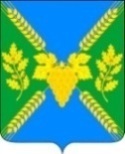 АДМИНИСТРАЦИЯ МОЛДАВАНСКОГО СЕЛЬСКОГО ПОСЕЛЕНИЯ КРЫМСКОГО РАЙОНАПОСТАНОВЛЕНИЕот 28.12.2022                                                                                                                     № 390село МолдаванскоеО внесении изменений в постановление администрации Молдаванского сельского поселения Крымского района от 17 января 2022 года № 10«Об утверждении административного регламента предоставления муниципальной услуги «Согласование схемы расположения объекта(ов) газоснабжения, используемого(ых) для обеспечения населения газом»В целях актуализации регламентированных требований к процедуре рассмотрения, перечню документов и согласований, необходимых для предоставления муниципальной услуги «Согласование схемы расположения объекта(ов) газоснабжения, используемого(ых) для обеспечения населения газом», руководствуясь положениями Федерального законами от 27 июля 2010 года № 210-ФЗ «Об организации предоставления государственных и муниципальных услуг», требованиями надзорного акта Крымской межрайонной прокуратуры, п о с т а н о в л я ю:1. Внести в постановление администрации Молдаванского сельского поселения Крымского района от 17 января 2022 года № 10 «Об утверждении административного регламента предоставления муниципальной услуги «Согласование схемы расположения объекта(ов) газоснабжения, используемого(ых) для обеспечения населения газом», (далее – постановление) следующие изменения:1) подпункт 3.1.1 раздела 3 приложения к постановлению дополнить абазами следующего содержания:«Предоставление муниципальной услуги в упреждающем (проактивном) режиме не предусмотрено.Варианты предоставления муниципальной услуги, включающие порядок предоставления указанной  услуги отдельным категориям заявителей, объединенных общими признаками, в том числе в отношении результата муниципальной услуги, за получением которого они обратились, не предусмотрены.Результаты предоставления муниципальных услуг учитываются и подтверждаются путем внесения органами, предоставляющими указанные услуги, в государственные и муниципальные информационные системы сведений в электронном виде, в которой  фиксируется факт получения заявителем результата предоставления муниципальной услуги.»;2) раздел 5 приложения к постановлению изложить в следующей редакции:5. Досудебный (внесудебный) порядок обжалования решений и действий (бездействия) органа, предоставляющего муниципальную услугу, многофункционального центра, организаций, указанных в части 1.1 статьи 16 Федерального закона от 27 июля 2010 года № 210-ФЗ «Об организации предоставления государственных и муниципальных услуг»,а также их должностных лиц, муниципальных служащих, работников5.1. Информация для заявителя о его праве подать жалобу на решения и (или) действия (бездействие) органа, предоставляющего муниципальную услугу, многофункционального центра, организаций, указанных в части 1.1 статьи 16 Федерального закона от 27 июля 2010 года № 210-ФЗ «Об организации предоставления государственныхи муниципальных услуг», а также их должностных лиц, муниципальных служащих, работников при предоставлении муниципальной услуги5.1.1. Заявитель имеет право на досудебное (внесудебное) обжалование решений и действий (бездействия), принятых (осуществляемых) уполномоченным органом, предоставляющим муниципальную услугу, должностным лицом органа, предоставляющего муниципальную услугу, либо муниципальным служащим, МФЦ, работником МФЦ, а также организациями, предусмотренными частью 1.1 статьи 16 Федерального закона от 27 июля 2010 года № 210-ФЗ «Об организации предоставления государственных и муниципальных услуг».5.2. Предмет жалобы5.2.1. Предметом досудебного (внесудебного) обжалования заявителем решений и действий (бездействия) уполномоченного органа, предоставляющего муниципальную услугу, должностного лица уполномоченного органа, предоставляющего муниципальную услугу, либо муниципального служащего, многофункционального центра, работника многофункционального центра, а также организаций, предусмотренных частью 1.1 статьи 16 Федерального закона от 27 июля 2010 года № 210-ФЗ «Об организации предоставления государственных и муниципальных услуг», или их работников является конкретное решение или действие (бездействие), принятое или осуществленное ими в ходе предоставления муниципальной услуги, в том числе в следующих случаях:нарушения срока регистрации запроса о предоставлении муниципальной услуги, запроса, указанного в статье 15.1 Федерального закона от 27 июля 2010 года № 210-ФЗ «Об организации предоставления государственных и муниципальных услуг» уполномоченным органом и МФЦ;нарушения срока предоставления муниципальной услуги уполномоченным органом;требования у заявителя документов или информации либо осуществления действий, представление или осуществление которых не предусмотрено нормативными правовыми актами Российской Федерации, нормативными правовыми актами субъектов Российской Федерации, муниципальными правовыми актами для предоставления муниципальной услуги уполномоченным органом и МФЦ;отказа в приеме документов, предоставление которых предусмотрено нормативными правовыми актами Российской Федерации, нормативными правовыми актами субъектов Российской Федерации, муниципальными правовыми актами для предоставления муниципальной услуги, у заявителя уполномоченным органом и МФЦ;отказа в предоставлении муниципальной услуги, если основания отказа не предусмотрены федеральными законами и принятыми в соответствии с ними иными нормативными правовыми актами Российской Федерации, законами и иными нормативными правовыми актами субъектов Российской Федерации, муниципальными правовыми актами уполномоченным органом;затребования с заявителя при предоставлении муниципальной услуги платы, не предусмотренной нормативными правовыми актами Российской Федерации, нормативными правовыми актами субъектов Российской Федерации, муниципальными правовыми актами уполномоченным органом и МФЦ;отказа органа, предоставляющего муниципальную услугу, должностного лица органа, предоставляющего муниципальную услугу, МФЦ, работника МФЦ, организаций, предусмотренных частью 1.1 статьи 16 Федерального закона от 27 июля 2010 года № 210-ФЗ «Об организации предоставления государственных и муниципальных услуг», или их работников в исправлении допущенных ими опечаток и ошибок в выданных в результате предоставления муниципальной услуги документах либо нарушение установленного срока таких исправлений;нарушения срока или порядка выдачи документов по результатам предоставления муниципальной услуги уполномоченным органом и МФЦ;приостановления предоставления муниципальной услуги, если основания приостановления не предусмотрены федеральными законами и принятыми в соответствии с ними иными нормативными правовыми актами Российской Федерации, законами и иными нормативными правовыми актами субъектов Российской Федерации, муниципальными правовыми актами уполномоченным органом;требования у заявителя при предоставлении муниципальной услуги документов или информации, отсутствие и (или) недостоверность которых не указывались при первоначальном отказе в приеме документов, необходимых для предоставления муниципальной услуги, либо в предоставлении муниципальной услуги, за исключением случаев, предусмотренных пунктом 4 части 1 статьи 7 Федерального закона от 27 июля 2010 года № 210-ФЗ «Об организации предоставления государственных и муниципальных услуг» уполномоченным органом и МФЦ.5.3. Орган, предоставляющий муниципальную услугу, многофункциональный центр, организации, указанные в части 1.1 статьи 16 Федерального закона от 27 июля 2010 года № 210-ФЗ «Об организации предоставления государственных и муниципальных услуг», а также их должностные лица, муниципальные служащие, работники и уполномоченные на рассмотрение жалобы должностные лица, которым может быть направлена жалоба5.3.1. Жалобы на решения и действия (бездействие) руководителя органа, предоставляющего муниципальную услугу, подаются и рассматриваются непосредственно руководителем органа, предоставляющего муниципальную услугу.5.3.2. В случае если обжалуются решения и действия (бездействие) руководителя уполномоченного органа, предоставляющего муниципальную услугу, жалоба подается на имя заместителя главы  сельского поселения, координирующего работу уполномоченного органа.5.3.3. Жалоба на действия заместителя главы сельского поселения, координирующего работу уполномоченного органа, подается главе сельского поселения.5.3.4. Жалобы на решения и действия (бездействие) работника многофункционального центра подаются руководителю этого многофункционального центра.5.3.5. Жалобы на решения и действия (бездействие) многофункционального центра подаются в департамент информатизации и связи Краснодарского края, являющийся учредителем многофункционального центра (далее - учредитель многофункционального центра) или должностному лицу, уполномоченному нормативным правовым актом Краснодарского края.5.3.6. Жалобы на решения и действия (бездействие) работников организаций, предусмотренных частью 1.1 статьи 16 Федерального закона от 27 июля 2010 года № 210-ФЗ «Об организации предоставления государственных и муниципальных услуг», подаются руководителям этих организаций.5.3.7. Особенности подачи и рассмотрения жалоб на решения и действия (бездействие) МФЦ, работников МФЦ устанавливаются Порядком подачи и рассмотрения жалоб на решения и действия (бездействие) исполнительных органов государственной власти Краснодарского края и их должностных лиц, государственных гражданских служащих Краснодарского края, утвержденным постановлением главы администрации (губернатора) Краснодарского края от 11 февраля 2013 года № 100 «Об утверждении Порядка подачи и рассмотрения жалоб на решения и действия (бездействие) исполнительных органов государственной власти Краснодарского края и их должностных лиц, государственных гражданских служащих Краснодарского края и о внесении изменений в отдельные постановления главы администрации (губернатора) Краснодарского края» (далее - Порядок).5.4. Порядок подачи и рассмотрения жалобы5.4.1. Основанием для начала процедуры досудебного (внесудебного) обжалования является поступление жалобы, поданной в письменной форме на бумажном носителе, в электронной форме, в уполномоченный орган по рассмотрению жалобы.5.4.2. Жалоба подается в письменной форме на бумажном носителе, в электронной форме в орган, предоставляющий муниципальную услугу, МФЦ либо в соответствующий орган государственной власти (орган местного самоуправления) публично-правового образования, являющийся учредителем МФЦ (далее - учредитель МФЦ), а также в организации, предусмотренные частью 1.1 статьи 16 Федерального закона от 27 июля 2010 года № 210-ФЗ «Об организации предоставления государственных и муниципальных услуг».5.4.3. Жалоба на решения и действия (бездействие) органа, предоставляющего муниципальную услугу, должностного лица органа, предоставляющего муниципальную услугу, муниципального служащего, руководителя органа, предоставляющего муниципальную услугу, может быть направлена по почте, через МФЦ, с использованием информационно-телекоммуникационной сети «Интернет», официального сайта органа, предоставляющего муниципальную услугу, Единого портала государственных и муниципальных услуг (функций), Регионального портала, а также может быть принята при личном приеме заявителя.5.4.4. Жалоба на решения и действия (бездействие) МФЦ, работника МФЦ может быть направлена по почте, с использованием информационно-телекоммуникационной сети «Интернет», официального сайта МФЦ, Единого портала государственных и муниципальных услуг (функций) либо Регионального портала, а также может быть принята при личном приеме заявителя.5.4.5. Жалоба на решения и действия (бездействие) организаций, предусмотренных частью 1.1 статьи 16 «Об организации предоставления государственных и муниципальных услуг», а также их работников может быть направлена по почте, с использованием информационно-телекоммуникационной сети «Интернет», официальных сайтов этих организаций, Единого портала государственных и муниципальных услуг (функций) либо Регионального портала, а также может быть принята при личном приеме заявителя.5.4.6. Заявителю обеспечивается возможность направления жалобы на решения и действия (бездействие) уполномоченного органа, предоставляющего муниципальную услугу, должностного лица уполномоченного органа, предоставляющего муниципальную услугу, муниципального служащего в соответствии со статьей 11.2 Федерального закона от 27 июля 2010 года № 210-ФЗ «Об организации предоставления государственных и муниципальных услуг» с использованием Единого портала федеральной государственной информационной системы, обеспечивающей процесс досудебного (внесудебного) обжалования решений и действий (бездействия), совершенных при предоставлении муниципальных услуг органами, предоставляющими муниципальные услуги, их должностными лицами, муниципальными служащими с использованием информационно-телекоммуникационной сети «Интернет» (далее - система досудебного обжалования).5.4.7. Жалоба должна содержать:наименование органа, предоставляющего муниципальную услугу, должностного лица органа, предоставляющего муниципальную услугу, либо муниципального служащего, МФЦ, его руководителя и (или) работника, организаций, предусмотренных частью 1.1 статьи 16 Федерального закона от 27 июля 2010 года № 210-ФЗ «Об организации предоставления государственных и муниципальных услуг», их руководителей и (или) работников, решения и действия (бездействие) которых обжалуются;фамилию, имя, отчество (последнее - при наличии), сведения о месте жительства заявителя - физического лица либо наименование, сведения о месте нахождения заявителя - юридического лица, а также номер (номера) контактного телефона, адрес (адреса) электронной почты (при наличии) и почтовый адрес, по которым должен быть направлен ответ заявителю;сведения об обжалуемых решениях и действиях (бездействии) органа, предоставляющего муниципальную услугу, должностного лица органа, предоставляющего муниципальную услугу, либо муниципального служащего, МФЦ, работника МФЦ, организаций, предусмотренных часть 1.1 статьи 16 Федерального закона от 27 июля 2010 года № 210-ФЗ «Об организации предоставления государственных и муниципальных услуг», их работников;доводы, на основании которых заявитель не согласен с решением и действием (бездействием) органа, предоставляющего муниципальную услугу, должностного лица органа, предоставляющего муниципальную услугу, либо муниципального служащего, МФЦ, работника МФЦ, организаций, предусмотренных частью 1.1 статьи 16 Федерального закона от 27 июля 2010 года № 210-ФЗ «Об организации предоставления государственных и муниципальных услуг», их работников.Заявителем могут быть представлены документы (при наличии), подтверждающие доводы заявителя, либо их копии.5.5. Сроки рассмотрения жалобы5.5.1. Жалоба, поступившая в орган, предоставляющий муниципальную услугу, МФЦ, учредителю МФЦ, в организации, предусмотренные частью 1.1 статьи 16 Федерального закона от 27 июля 2010 года № 210-ФЗ «Об организации предоставления государственных и муниципальных услуг», либо вышестоящий орган (при его наличии), подлежит рассмотрению в течение пятнадцати рабочих дней со дня ее регистрации, а в случае обжалования отказа органа, предоставляющего муниципальную услугу, МФЦ, организаций, предусмотренных частью 1.1 статьи 16 Федерального закона от 27 июля 2010 года № 210-ФЗ «Об организации предоставления государственных и муниципальных услуг», в приеме документов у заявителя либо в исправлении допущенных опечаток и ошибок или в случае обжалования нарушения установленного срока таких исправлений - в течение пяти рабочих дней со дня ее регистрации.5.6. Перечень оснований для приостановления рассмотрения жалобы, в случае, если возможность приостановления предусмотрена законодательством Российской Федерации5.6.1. Основания для приостановления рассмотрения жалобы отсутствуют.5.7. Результат рассмотрения жалобы5.7.1. По результатам рассмотрения жалобы принимается одно из следующих решений:жалоба удовлетворяется, в том числе в форме отмены принятого решения, исправления допущенных опечаток и ошибок в выданных в результате предоставления муниципальной услуги документах, возврата заявителю денежных средств, взимание которых не предусмотрено нормативными правовыми актами Российской Федерации, нормативными правовыми актами субъектов Российской Федерации, муниципальными правовыми актами;в удовлетворении жалобы отказывается.5.7.2. МФЦ отказывает в удовлетворении жалобы в соответствии с основаниями, предусмотренными Порядком.5.7.3. Уполномоченный орган, предоставляющий муниципальную услугу, оставляет жалобу без ответа в случаях и порядке, предусмотренных статьи 11 Федерального закона от 2 мая 2006 года № 59-ФЗ «О порядке рассмотрения обращений граждан Российской Федерации».5.7.4. МФЦ оставляет жалобу без ответа в соответствии с основаниями, предусмотренными Порядком.5.7.5. В случае признания жалобы подлежащей удовлетворению в ответе заявителю, указанном в части 8 статьи 11.2 Федерального закона от 27 июля 2010 года № 210-ФЗ «Об организации предоставления государственных и муниципальных услуг», дается информация о действиях, осуществляемых органом, предоставляющим муниципальную услугу, многофункциональным центром либо организацией, предусмотренной частью 1.1 статьи 16 Федерального закона от 27 июля 2010 года № 210-ФЗ «Об организации предоставления государственных и муниципальных услуг», в целях незамедлительного устранения выявленных нарушений при оказании муниципальной услуги, а также приносятся извинения за доставленные неудобства и указывается информация о дальнейших действиях, которые необходимо совершить заявителю в целях получения муниципальной услуги.5.7.6. В случае признания жалобы, не подлежащей удовлетворению в ответе заявителю, указанном в части 8 статьи 11.2 Федерального закона от 27 июля 2010 года № 210-ФЗ «Об организации предоставления государственных и муниципальных услуг», даются аргументированные разъяснения о причинах принятого решения, а также информация о порядке обжалования принятого решения.5.7.7. В случае установления в ходе или по результатам рассмотрения жалобы признаков состава административного правонарушения или преступления должностное лицо, наделенное полномочиями по рассмотрению жалоб, незамедлительно направляет имеющиеся материалы в органы прокуратуры.5.8. Порядок информирования заявителя о результатах рассмотрения жалобы5.8.1. Не позднее дня, следующего за днем принятия решения, указанного в пункте 5.7.1 настоящего регламента, заявителю в письменной форме и по желанию заявителя в электронной форме направляется мотивированный ответ о результатах рассмотрения жалобы.5.8.2. В случае если жалоба была направлена в электронном виде посредством системы досудебного обжалования с использованием информационно-телекоммуникационной сети «Интернет», ответ заявителю направляется посредством системы досудебного обжалования.5.9. Порядок обжалования решения по жалобе5.9.1. Заявители имеют право обжаловать решения и действия (бездействие), принятые (осуществляемые) уполномоченным органом, предоставляющим муниципальную услугу, должностным лицом уполномоченного органа, предоставляющего муниципальную услугу, муниципальным служащим, многофункциональным центром, работником многофункционального центра, а также организациями, предусмотренными частью 1.1 статьи 16 Федерального закона от 27 июля 2010 года № 210-ФЗ «Об организации предоставления государственных и муниципальных услуг», или их работниками в суд, в порядке и сроки, установленные законодательством Российской Федерации.5.10. Право заявителя на получение информации и документов, необходимых для обоснования и рассмотрения жалобы5.10.1. Заявители имеют право обратиться в уполномоченный орган, предоставляющий муниципальную услугу, МФЦ, а также организацию, предусмотренную частью 1.1 статьи 16 Федерального закона от 27 июля 2010 года № 210-ФЗ «Об организации предоставления государственных и муниципальных услуг», за получением информации и документов, необходимых для обоснования и рассмотрения жалобы в письменной форме по почте, с использованием информационно-телекоммуникационной сети «Интернет», официального сайта уполномоченного органа, предоставляющего муниципальную услугу, официального сайта многофункционального центра, федеральной государственной информационной системы Единый портал государственных и муниципальных услуг (функций), Региональный портал, а также при личном приеме заявителя.5.11. Способы информирования заявителей о порядке подачи и рассмотрения жалобы5.11.1. Информацию о порядке подачи и рассмотрения жалобы заявители могут получить на информационных стендах расположенных в местах предоставления муниципальной услуги непосредственно в уполномоченном органе, предоставляющем муниципальную услугу, на официальном сайте уполномоченного органа, предоставляющего муниципальную услугу, в многофункциональном центре, а также организации, предусмотренной частью 1.1 статьи 16 Федерального закона от 27 июля 2010 года № 210-ФЗ «Об организации предоставления государственных и муниципальных услуг», в федеральной государственной информационной системе Единый портал государственных и муниципальных услуг (функций), на Региональном портале.».2. Ведущему специалисту администрации Молдаванского сельского поселения Крымского района А.В.Петря настоящее постановление обнародовать путем размещения на официальных стендах, расположенных на территории муниципального образования и разместить на официальном сайте администрации Молдаванского сельского поселения Крымского района в сети Интернет.3. Постановление вступает в силу после официального обнародования.Глава Молдаванского сельского поселенияКрымского района                                                                                А.Н.Шахов